TOREK, 5. maj 2020Dragi devetošolci,ne pozabite na ocenjevanje in svoje delo. V kolikor ima kdo težave, me kontaktirajte! Z veseljem vam odgovorim. In ne pozabite, da je pogoj za oceno urejen zvezek in delovni zvezek.Danes si najprej poglejte rešitve včerajšnjega poglavja 'Kakšne so bile posledice aprilske vojne v Sloveniji'.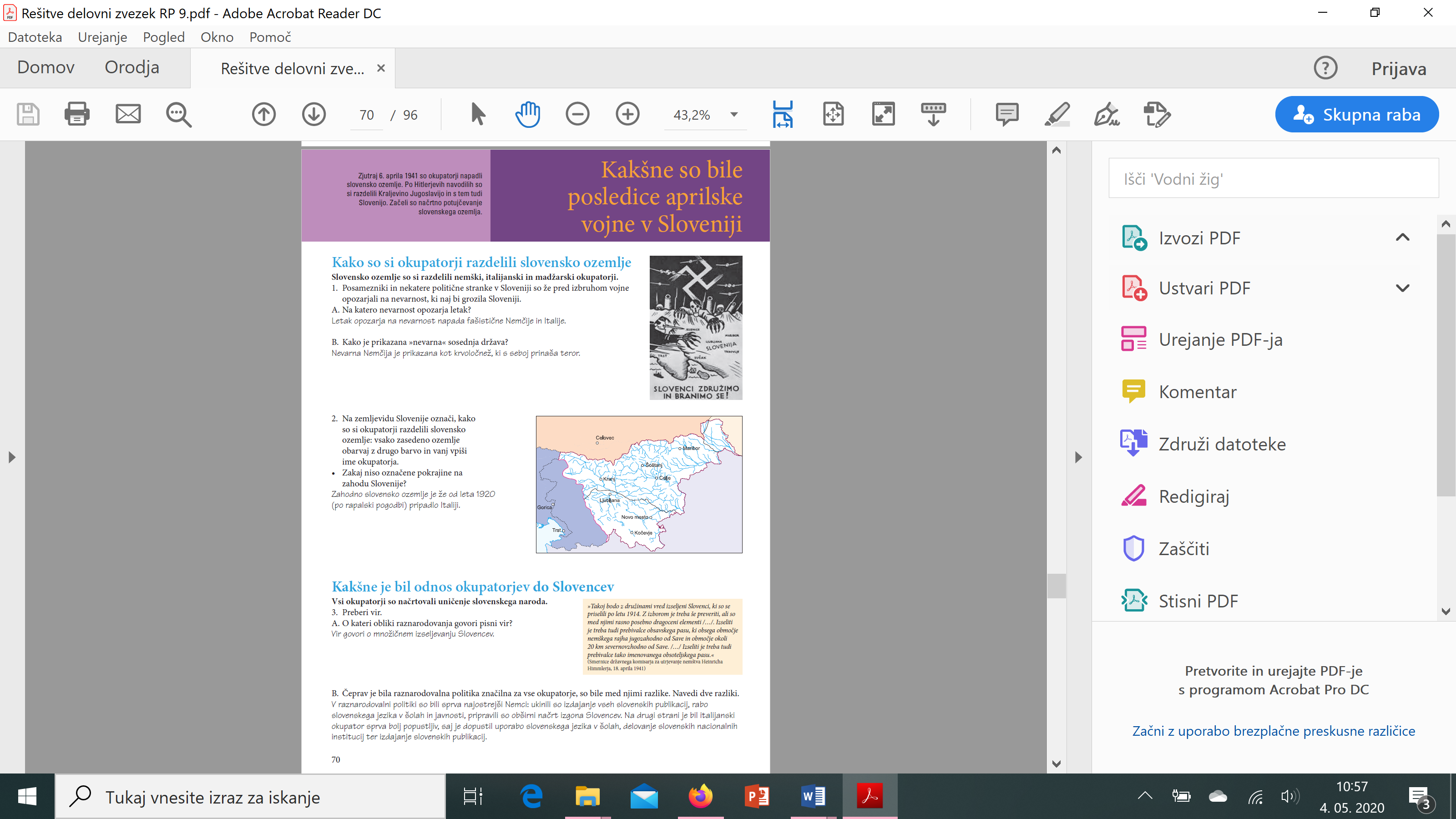 Danes si bomo pogledali poglavje 'Boj za osvoboditev'. V kolikor še niste, si v učbeniku preberite včerajšnje poglavje na straneh 101 in 102, današnje poglavje, ki si ga morate prebrati, pa je na straneh 103 in 104. Preberite spodnje prosojnice: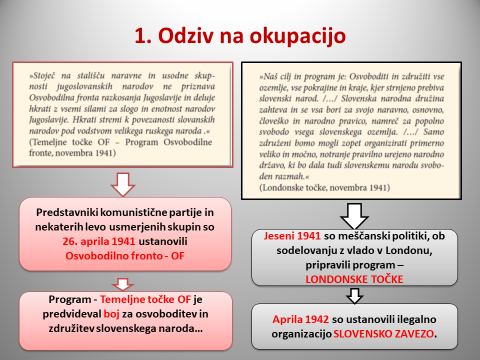 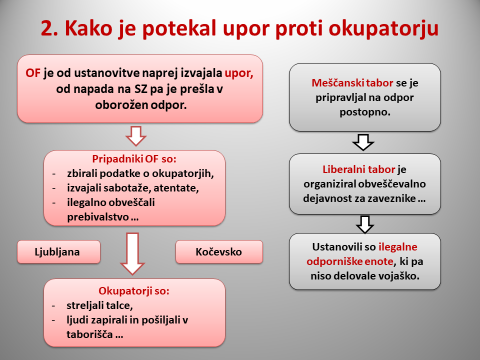 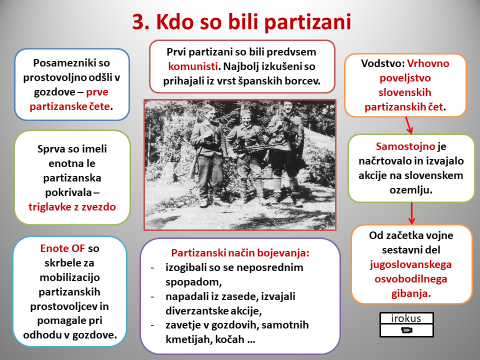 Zdaj pa odprite delovne zvezke in rešite celotno stran 71. Zdaj pa si v zvezke napišite naslov 'Boj za osvoboditev' in ob pomoči učbenika in DZ odgovorite na naslednja vprašanja:V bistvenih točkah opišite, kakšen je bil odziv na okupacijo (komunistična partija, OF, londonske točke, Slovenska zaveza).Opiši, kako je potekal upor proti okupatorju (OF, tabori, spopad).Napiši tri značilnosti partizanskega gibanja.Lepo vas pozdravljam,učiteljica Urša